BIRTH CERTIFICATE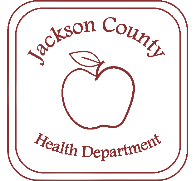 APPLICATION FORM	FOR OHIO BIRTHS ONLYInstructions:Complete the form below for each certificate request.Take completed form to Cashier window and pay $30 for each certificate copy request (cash, money order, credit/debit card*, check – Make out to Jackson County Health Department).Bring payment and application to the Drop Off window to complete your request.Number of Birth Certificates RequestedCheck the box of the number of copies that you are requesting:1 -- $30	2 -- $60	3 -- $90	4 -- $120	Other:  	Information on Birth Certificate Being Requested (OHIO ONLY)Your Information (person requesting certificate)JACKSON COUNTY HEALTH DEPARTMENT200 East Main Street, Jackson, OH 45640Phone: 740-286-5094    Fax: 740-286-8809Web: www.jacksoncountyhealthdepartment.net01/2020First NameMiddle NameLast Name on CertificateSTATE of BirthGender   Male ____ Female ____Date of BirthMother’s First NameMother’s Middle NameMother’s Maiden NameFather’s First NameFather’s Middle NameFather’s Last NameName:Name:Name:Address: Address: Address: City:State:Zip Code:Your signature:Current Date:/	/ Phone #:(	)	-Email Address (Optional):Email Address (Optional):Email Address (Optional):